Земледелие. АгротехникаСистемы земледелияМельник, В. И. Эволюция систем земледелия - взгляд в будущее / В. И. Мельник // Земледелие. - 2015. - № 1. - С. 8-12. - 3 рис.СевооборотыАкименко, А. С. Основа эффективного использования природных ресурсов в севооборотах / А. С. Акименко // Земледелие. - 2015. - № 1. - С. 21-22.Закономерности накопления агроценозами энергии, связанные с потреблением теплоты и воды, дают возможность прогнозировать урожайность культур в севооборотах, а также проводить контроль за балансом гумуса и содержанием элементов минерального питания.Обработка почвыКаипов, Я. З. Эффективность комбинированной обработки почвы в условиях степи восточных предгорий Южного Урала / Я. З. Каипов, З. Р. Сультангазин, М. М. Абдуллин // Земледелие. - 20015. - № 2. - С. 22-24. - 3 табл.Представлены результаты исследования по определению преимуществ или недостатков системы комбинированной обработки почвы, по сравнению с минимальной и дифференцированной.Ресурсосберегающие обработки почвы в зернотравяном севообороте / И. С. Бызов [и др.]// Земледелие. - 2015. - № 1. - С. 15-17. - 3 табл.Проведены результаты исследования по уменьшению интенсивности обработки почвы в севообороте (однолетние травы - ячмень с подсевом клевера - клевер на сидерат - пшеница - овес) в 2007-2011 гг. на серой лесной тяжелосуглинистой почве Среднего Урала. В экспериментальных вариантах вспашку под ячмень и овес заменяли дискованием на 8-10 см или безотвальной обработкой на 15-16 см.Составитель: Л. М. Бабанина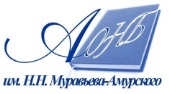 Государственное бюджетное учреждение культуры«Амурская областная научная библиотека имени Н.Н. Муравьева-Амурского